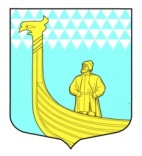                                                  СОВЕТ ДЕПУТАТОВМУНИЦИПАЛЬНОГО ОБРАЗОВАНИЯВЫНДИНООСТРОВСКОЕ  СЕЛЬСКОЕ ПОСЕЛЕНИЕВОЛХОВСКОГО  МУНИЦИПАЛЬНОГО РАЙОНАЛЕНИНГРАДСКОЙ  ОБЛАСТИвторого созыва  РЕШЕНИЕ «_18 » января   2017г.                                                               № 4_        В соответствии со статьями 154, 155, 156 Жилищного кодекса Российской Федерации, с решением Совета депутатов Волховского муниципального района Ленинградской области от 01.12.2016 года №87, на основании Федерального закона от 06.10.2003 № 131-ФЗ «Об общих принципах организации местного самоуправления в Российской Федерации», Устава МО Вындиноостровское сельское поселение  Волховского муниципального района Ленинградской области, Совет депутатов    решил:1. Установить с 01 марта 2017 года плату за пользование жилым помещением (плату за наем) по договорам социального найма, договорам найма жилых помещений муниципального жилищного фонда и договорам найма жилых помещений специализированного жилищного фонда  на территории МО Вындиноостровское сельское поселение Волховского муниципального района согласно Приложению к настоящему решению.2. Настоящее решение вступает в силу с 01 марта 2017 года, но не ранее , чем по истечении одного месяца со дня его официального опубликования в средствах массовой информации.3. Контроль за исполнением настоящего решения возложить на постоянную депутатскую комиссию по жилищно-коммунальному хозяйству, строительству и благоустройству.Глава муниципального образования                      А.СенюшкинУТВЕРЖДЕНрешением Совета депутатов МО Вындиноостровское сельское поселение Волховского муниципального районаЛенинградской области «18 » января 2017 года   №454448                                                       Приложение Размер платы за пользование жилым помещением (плата за наем) по договорам социального найма, договорам найма жилых помещений муниципального жилищного фонда и договорам найма жилых помещений специализированного жилищного фонда МО Вындиноостровское сельское поселение Волховского муниципального района Ленинградской области№ п/пМуниципальное образование, в котором находится жилое помещение муниципального жилищного фонда Волховского муниципального районаРазмер платы в месяц с 1 м2  общей площади жилого помещения, руб. (НДС не облагается)Размер платы в месяц с 1 м2  общей площади жилого помещения, руб. (НДС не облагается)Размер платы в месяц с 1 м2  общей площади жилого помещения, руб. (НДС не облагается)№ п/пМуниципальное образование, в котором находится жилое помещение муниципального жилищного фонда Волховского муниципального районаЖилищный фонд со всеми видами коммунального обеспечения без лифта и мусоропроводаЖилищный фонд без одного вида коммунального обеспечения Неблагоустроенный и аварийный жилищный фонд1Вындиноостровское СП7,597,365,69